ПРИГЛАШАЕМ23 марта(суббота)                         экскурсионныйгурман-турВ   ЧАЛТЫРЬ 
цена 1150 руб./чел.«Язык и веру Родины храня» -  автобусный ГУРМАН- ТУР в село Чалтырь                               Экскурсия знакомит с историей появления на донской земле в XVIII веке армянских сел, о выдающихся деятелях науки и культуры армянского народа: публицисте М. Налбандян, писательнице   М. Шагенян, поэте Р. Патконяне, художнике М.Сарьяне и других. В экскурсию входит посещение историко-этнографического музея донских армян (за доп. плату по желанию), храма Сурб Амбарцум Армянской Апостольской церкви в селе Чалтырь                                    и дегустация изысканных блюд местной кухни донских армян.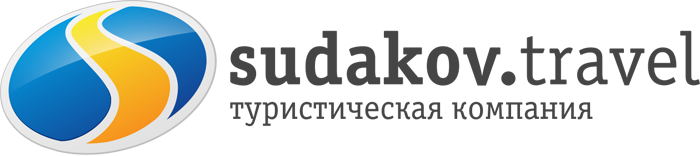 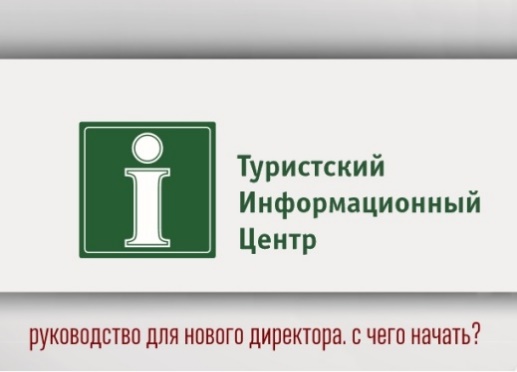 